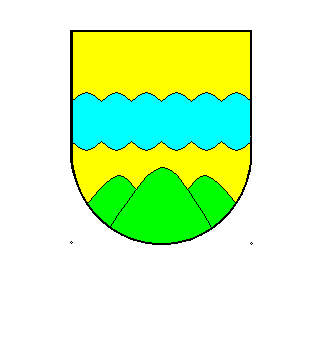 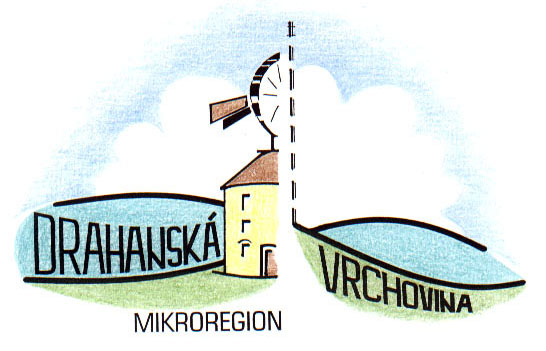 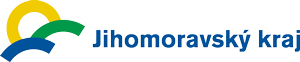 Projekt: Mobiliář pro Svazek obcí „Drahanská vrchovina“BYL SPOLUFINANCOVÁN JIHOMORAVSKÝM KRAJEM V RÁMCI DOTAČNÍHO PROGRAMU „PODPORA ROZVOJE VENKOVA JIHOMORAVSKÉHO KRAJE PRO ROK 2018     Celkové náklady na projekt Mobiliář pro Svazek obcí „Drahanská vrchovina“: 474 224,- KčDotace od JMK: 182 000,- Kč                                                                                                                                       